Publicado en Madrid el 17/06/2020 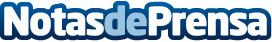 INISEG supera expectativas en la Organización de su Congreso Internacional Desafíos a la Seguridad GlobalCon más de 600 inscripciones confirmadas, INISEG (Instituto Internacional de estudio en Seguridad Global) dio paso a la inauguración oficial de la V edición de este destacado Congreso Internacional, este año con el tema "Nuevo Orden Mundial después de la Pandemia"Datos de contacto:Rossana BendaDirectora de Marketing INISEG912141926Nota de prensa publicada en: https://www.notasdeprensa.es/iniseg-supera-expectativas-en-la-organizacion Categorias: Internacional Nacional Sociedad Madrid Eventos Ciberseguridad http://www.notasdeprensa.es